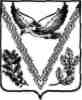 СОВЕТ ЧЕРНИГОВСКОГО СЕЛЬСКОГО ПОСЕЛЕНИЯАПШЕРОНСКОГО РАЙОНАПОСТАНОВЛЕНИЕот                                                                                                                           №ПРОЕКТс. ЧерниговскоеОб установлении срока рассрочки оплаты недвижимого имущества, находящегося в муниципальной собственности Черниговского сельского поселения Апшеронского района и приобретаемого субъектами малого и среднего предпринимательства при реализации преимущественного права наприобретение арендуемого имуществаВ соответствии со статьей 5 Федерального закона от 22 июля 2008 года № 159-ФЗ «Об особенностях отчуждения недвижимого имущества, находящегося в государственной или в муниципальной собственности и арендуемого субъектами малого и среднего предпринимательства, и о внесении изменений в отдельные законодательные акты Российской Федерации», руководствуясь Уставом Черниговского сельского поселения Апшеронского района, постановляю:Установить, что срок рассрочки оплаты недвижимого имущества, находящегося в муниципальной собственности Черниговского сельского поселения Апшеронского района и приобретаемого субъектами малого и среднего предпринимательства при реализации преимущественного права на приобретение арендуемого имущества, составляет 5 (пять) лет.Инженеру по земельным и имущественным отношениям администрации Черниговского сельского поселения Апшеронского района (Хартян) разместить настоящее постановление в сети Интернет на официальном сайте администрации Черниговского сельского поселения Апшеронского района.Контроль за исполнением настоящего постановления оставляю за собой.Постановление вступает в силу со дня его официального опубликования.Глава Черниговского сельского поселения Апшеронского района